Total 39 months of working experience in SAP Basis administration and operational control for support and maintenance.Performed System Build with multiple approaches.Performed System Copy.Additional knowledge of Project Management.Presently part of Chemicals and Natural Resources capability and supporting delivery for one of the leading Chemical client over the world. Client Interaction and Planning and coordination with the other vendors.PowerPoint, Excel, Lotus Notes and have good typing skill.Date of Birth         	 :   01-03-1990Gender                  	 :   FemaleMarital Status	       	 :   MarriedNationality             	 :   IndianLanguages Known  	 :   English, HindiFirst Name of Application CV No: 1658052Whatsapp Mobile: +971504753686 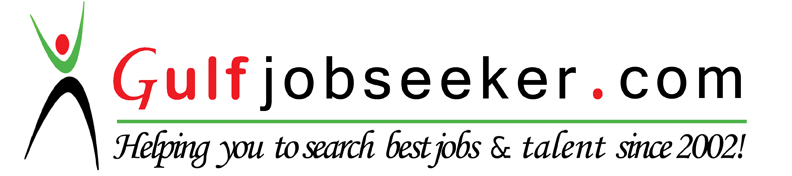 Software Engineer (SE)Professional Experience Overview Professional ExperienceCurrent OrganisationAccenture Services Pvt LtdDesignationSoftware EngineerPeriodSeptember 2012 – October 2015EnvironmentSAP R/3,PI, Net Weaver, APO, Solman, HANA, Unix, IBM DB2, Config Tool, Visual AdminPROJECT 2: DuPont (Daily Activities)Role & ResponsibilitiesCarrying out Database Refreshes, System Maintenance activities and delivering them on time.Performed system refresh on Net Weaver, ECC and APO environment. Build SLT system (Net Weaver 7.4). Performed Post installation steps.Build PI NW7.4 SR1 with Fresh Installation approach.Performed Redirected Restore and Roll Forward as a part of system build using makesysb.Analysing file systems, server instances, versions for system build having makesysb as approach.Setting up Env Variables as a part of makesysb approach.Performed Live Cache installs and restore.Performed system decommissions activity.Performing JVM Switch and Kernel Upgrade both Unicode and Non-Unicode.Generating and analysing EWA report.Monitoring ECC, NW (ABAP+Java), BW, APO, PI, etc. environment daily.Maintaining Profile Parameters.Worked with Config Tool and Visual Admin.Download and applying Support Patches and SAP Notes.Configured the SAP environment as per business need.Advance planning of system using system growth statistics.Have knowledge of Printer Setup, OSS Notes and Transports.Analyzing the system down Situation to perform the root cause analysis.Setup, schedule and Monitoring Background jobs.Configurations of TMS and Transporting requests.Troubleshooting & issue handling.Familiar with SMP. Have knowledge of registering developer key and object key.Familiar with Applying and downloading License for SAP systems.Performed weekly transport migration.Awarded with “Champion of the month” title for 1 time for addressing and resolving maximum ticket in a month.Recognized with Spot award.Supporting OnCall as Basis in 24*7 environment.PROJECT 2: DuPont (Daily Activities)Role & ResponsibilitiesCarrying out Database Refreshes, System Maintenance activities and delivering them on time.Performed system refresh on Net Weaver, ECC and APO environment. Build SLT system (Net Weaver 7.4). Performed Post installation steps.Build PI NW7.4 SR1 with Fresh Installation approach.Performed Redirected Restore and Roll Forward as a part of system build using makesysb.Analysing file systems, server instances, versions for system build having makesysb as approach.Setting up Env Variables as a part of makesysb approach.Performed Live Cache installs and restore.Performed system decommissions activity.Performing JVM Switch and Kernel Upgrade both Unicode and Non-Unicode.Generating and analysing EWA report.Monitoring ECC, NW (ABAP+Java), BW, APO, PI, etc. environment daily.Maintaining Profile Parameters.Worked with Config Tool and Visual Admin.Download and applying Support Patches and SAP Notes.Configured the SAP environment as per business need.Advance planning of system using system growth statistics.Have knowledge of Printer Setup, OSS Notes and Transports.Analyzing the system down Situation to perform the root cause analysis.Setup, schedule and Monitoring Background jobs.Configurations of TMS and Transporting requests.Troubleshooting & issue handling.Familiar with SMP. Have knowledge of registering developer key and object key.Familiar with Applying and downloading License for SAP systems.Performed weekly transport migration.Awarded with “Champion of the month” title for 1 time for addressing and resolving maximum ticket in a month.Recognized with Spot award.Supporting OnCall as Basis in 24*7 environment.Current OrganisationServices Pvt LtdDesignationSoftware EngineerPeriodMarch 2013 – August 2015EnvironmentSAP R/3, APO, PI, Net Weaver, Solman, Unix, IBM DB2, Config Tool, Visual AdminPROJECT 2 : DuPont (NextGen Server Migration, Chemours)Role & ResponsibilitiesWorked on Server Migration Project wherein we had to migrate 200+ servers from a Data Center to a different Data Center.Analysing best method to proceed with migration. (rsynch, Double Take, Restore and Rollforward)Responsible from Planning till the Execution and analysing dependencies. Troubleshooting on RFC related issues.Managing Parameters and environment variables.Troubleshooting TSM related issues.New IP updation on SMP and SLD.Building up resources to take up the Server migration individually.PROJECT 2 : DuPont (NextGen Server Migration, Chemours)Role & ResponsibilitiesWorked on Server Migration Project wherein we had to migrate 200+ servers from a Data Center to a different Data Center.Analysing best method to proceed with migration. (rsynch, Double Take, Restore and Rollforward)Responsible from Planning till the Execution and analysing dependencies. Troubleshooting on RFC related issues.Managing Parameters and environment variables.Troubleshooting TSM related issues.New IP updation on SMP and SLD.Building up resources to take up the Server migration individually.Educational Qualification:Year/ ExamPercentageResultName of InstituteName of Board2012
BE 73First Class With DistinctionR.N Shetty Institue Of EngineeringVTU University ,  BelgaumPersonal Details: